　　　　町内住民名簿＜町内会長保管・管理＞　【取扱注意】　　令和　　年　　　月　　　日現在「町内住民名簿」への記入は任意です。強制ではありませんが、災害時の連絡手段の一つとして、管理したいと思いますので、ご協力願います。私たちは、町内住民名簿の収集に関する文書の提供について同意し、下記のとおり名簿情報を提出します。　　　　　　　　　　　　　　　　　　　　　　　　　　　　　　　＜記入方法＞家族全員の状況を記入してください。避難時の支援が必要か否かを○を付し、避難にあたり留意が必要なことがあれば特記事項欄に記入ください。　　　　　　同居以外の方の連絡先欄に、ご自宅欄に記載された連絡先に連絡がつかない場合に別のどなたかに連絡が取れるよう、可能な範囲で別世帯の親族等の携帯電話の番号を記入ください。　　　　　　 生年月日、携帯電話番号の欄の記入は任意です。差支えない範囲で記入してください。＜名簿の活用・保管＞この名簿は、町内会長が個人情報保護に留意し、保管・管理し、防災活動時等に使用します。＜名簿の更新＞名簿の更新の際は、旧名簿をご家庭に返却し、新たな名簿の提出をお願いします　　　　町内会　第　　　　　　班住所町　　丁目　　　番地の　　　　　　　　　　電話-　　　　-同居以外の方の連絡先＜連絡者氏名＞　続柄電話-　　　　-NO続柄ふりがな性別生年月日生年月日避難時の支援携帯電話番号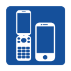 （緊急連絡先）特記事項（配慮が必要なこと等）NO続柄氏名性別生年月日生年月日避難時の支援携帯電話番号（緊急連絡先）特記事項（配慮が必要なこと等）１世帯主男・女大・昭平・令　　年　月　　　日要・不要-　　　　-１世帯主男・女大・昭平・令　　年　月　　　日要・不要-　　　　-２世帯員等男・女大・昭平・令　　年　月　　　日要・不要-　　　　-２世帯員等男・女大・昭平・令　　年　月　　　日要・不要-　　　　-３世帯員等男・女大・昭平・令　　年　月　　　日要・不要-　　　　-３世帯員等男・女大・昭平・令　　年　月　　　日要・不要-　　　　-４世帯員等男・女大・昭平・令　　年　月　　　日要・不要-　　　　-４世帯員等男・女大・昭平・令　　年　月　　　日要・不要-　　　　-５世帯員等男・女大・昭平・令　　年　月　　　日要・不要-　　　　-５世帯員等男・女大・昭平・令　　年　月　　　日要・不要-　　　　-６世帯員等男・女大・昭平・令　　年　月　　　日要・不要-　　　　-６世帯員等男・女大・昭平・令　　年　月　　　日要・不要-　　　　-